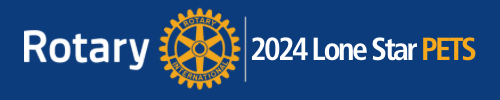                    Goal: Prepare incoming club Presidents to become leaders of vibrant Rotary clubs.               
    Dear District Assistant Governors,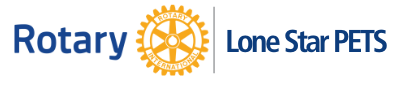 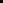 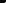 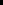 Thank you for the important service you provide to your district governor and to the clubs that you have been assigned to assist.  The connections and support you provide to Presidents-Elect and Presidents-Nominee as they prepare for their future leadership roles is invaluable.Our goal at Lone Star P.E.T.S. is to provide you with a forum to meet and collaborate with presidents-elect 
and presidents-nominee.  We encourage you to incorporate the following learning opportunities in your preparation:   Reach out to the Club Leadership Teams you have been asked to assist.Develop a good relationship with these Club Leadership Teams. Working together you can 
            help develop a continuity of club programs and goals.Participate in each of your district’s various training sessions and events. You will 
               develop a broad knowledge of the many Rotary programs in which club members
            may wish to participate.Encourage collaboration among clubs to promote best practices relating to Rotary programs.Complete the Assistant Governor Basics Learning Center courses on the Rotary International 
website. learn.rotary.org/members/learn/lp/121/assistant-governor-basicsVery importantly, take every opportunity to communicate with your District Governor-Elect
and attend all training and information sessions provided by your District Governor-Elect.This workbook is the product of many volunteer hours. The Curriculum/Facilitators Subcommittee has put together an outstanding program which will provide you with tools and resources to serve and support Rotary clubs. I encourage you to take full advantage of this learning experience. Develop relationships with your fellow Rotary leaders. Ask questions of your facilitators. Visit the vendors and exhibitors in the House of Friendship. Be inspired by our speakers. Complete the evaluations.May the next year be your best year in Rotary yet. And, most importantly, HAVE FUN!!!! Yours in Rotary,PDG Art Zeitler
2024 Operating Chair Lone Star P.E.T.S., Inc.        Table of ContentsMODULES A-1, A-2, A-3, and A-4 (designed for PEs and PNs)The assistant governor will gain insights into leadership development, relationship-
building techniques, and engagement practices by observing and participating in
the club presidents-elect and presidents-nominee training of these modules, enabling
them to support and guide vibrant Rotary Clubs effectively.MODULE A-1	BECOMING A VIBRANT CLUB LEADER	page 5 Club leaders will enhance their skills using targeted resources and tools, empowering them to emerge as vibrant and effective leaders.Assistant Governors:By observing and participating in this module, the assistant governor will understand how
club leaders utilize targeted resources and tools to refine their skills.MODULE A-2	DEVELOPING A VIBRANT ROTARY CLUB	page 8 Club leaders will master the resources and tools necessary to establish comprehensive multi-year goals and strategies, ensuring a thriving vibrant Rotary Club.Assistant Governors:Through active engagement in this module, the assistant governor will gain a deeper 
understanding of how club leaders effectively harness resources and tools to formulate
comprehensive multi-year goals and strategies, equipping them with the insights to foster
and sustain vibrant Rotary Club.MODULE A-3	GROWING AND ENGAGING CLUB MEMBERSHIP	page 11 Club leaders will acquire tools to craft robust membership strategies for the club’s growth and
vitality.Assistant Governors:By observing and participating in this module, the assistant governor will gain insights into the
tools and methodologies used by club leaders to design powerful membership strategies, thereby
enhancing their capacity to support clubs in achieving growth and vitality.MODULE A-4	UNDERSTANDING AND SUPPORTING OURROTARY FOUNDATION	page 14 Club leaders will gain skills to cultivate member support and foster a deep understanding of 
The Rotary Foundation among their club members.Assistant Governors:By observing and participating in this module, the assistant governor will grasp the techniques and
strategies employed by club leaders to nurture member support and deepen understanding of
The Rotary Foundation, enabling them to guide and mentor clubs more effectively in this area.MODULES B-5 through C-10 are designed for Assistant Governor Sessions only.MODULE B-5   EMBRACING LEADERSHIP:  THE ASSISTANT GOVERNOR’S ROLE	page 18 Assistant Governors will gain insight into the roles and responsibilities of an Assistant Governor,
emphasizing their commitment to both the clubs they guide and their relationship with the 
district governor.MODULE B-6   SUPPORTING VIBRANT ROTARY CLUBS	page 20  Assistant Governors will be equipped with the knowledge and insights necessary to guide their assigned clubs in crafting effective action plans to enhance their vibrancy.MODULE B-7   EXPLORING RESOURCES:  UNCOVERING OPPORTUNITIES      page 22                                            Assistant Governors will  identify and utilize available resources to address questions or 
emerging needs.MODULE C-8   EMPOWERING CLUB LEADERS	page 24Assistant Governors will have the skills and knowledge necessary to effectively facilitate and
support Rotary Club leaders in their adoption and utilization of online tools, ensuring enhanced
communication, efficient club management, and improved member engagement within their
respective clubs.MODULE C-9   DATA-DRIVEN LEADERSHIP:  UTILIZING CLUB REPORTS	page 26Assistant Governors will identify, assess, and effectively utilize available reports to gain data-
driven insights to support and enhance club leadership decision-making and strategic planning.MODULE C-10 LEADERSHIP:  EMPOWERING EXCELLENCE	page 28 Assistant Governors will hone their leadership skills to maximize their impact in each club,
driving and inspiring efforts towards establishing and sustaining vibrant clubs.                 FRIDAY, MARCH 1, 2024                 MODULE A-1	BECOMING A VIBRANT CLUB LEADERRELEVANCE:  Club presidents motivate members to reach goals, recognize club 
members with awards, communicate with club and district leaders, and listen to 
all members to ensure that their needs are met.OBJECTIVESAt the end of the session, club leaders will have learned and be able to:List characteristics of and resources available for developing a vibrant leader.
List specific responsibilities of the Club President and Club President-Elect.
Explain how the club President and President-Elect work collaboratively with
club leaders to support the structure of a vibrant Rotary Club.
Discuss the importance of a strong leadership team and committee structure 
in building a vibrant and impactful Rotary Club.REFERENCE MATERIALS
Be a Vibrant Club
Rotary Citation | My RotaryCreating Your Club Leadership PlanPreparing to be a Club President
Module A-1: Becoming A Vibrant Club Leader Breakout Discussion Questions:List characteristics of a vibrant leader.What resources are available to assist you in becoming a vibrant leader?What most excites you about being your club’s President?List specific responsibilities of the club President and President-Elect.What most concerns you for next year?Refer to Be a Vibrant Club. How do collaborative efforts between President and President-Elect strengthen a club?See Creating Your Club Leadership Plan in Reference Materials. Discuss the importance of a strong leadership team and committee structure for a vibrant, impactful club.Take a few minutes to write action ideas on the Notes page at the end of this module.What is your primary takeaway from the Vibrant Club Leader session?Any other question(s)?Notes                   FRIDAY, MARCH 1, 2024MODULE A-2	DEVELOPING A VIBRANT ROTARY CLUB                  RELEVANCE:   By understanding trends, strengths, and opportunities, presidents 
                  can help clubs set short-term goals that align with Rotary’s Action Plan.                  OBJECTIVES:                   At the end of the session, club leaders will have learned and be able to:Explain the benefits of strategic planning to maintain a vibrant club.Outline the planning process to set multi-year goals and develop an action plan for the club.Describe how to use the Rotary citation to list your goals in Rotary Club Central.REFERENCE MATERIALS

Action Plan | My Rotary
Rotary Citation | My Rotary
Club Health Check 
Strategic Planning GuideModule A-2:  Developing a Vibrant Rotary Club Breakout Discussion Questions:Refer to the Strategic Planning Guide in Reference Materials. What are the benefits of a three-year strategic plan to maintain a vibrant club?What are the benefits of good financial management? What ways ensure good stewardship of club funds?How does your club reflect Rotary’s vision statement?What steps help create meaningful goals and effective action plans for your Rotary Club?How far have you progressed in setting club goals for the coming year?See Rotary Citation Goals and Instructions in Reference Materials. Describe how to use the Rotary Citation to plan and list goals in Rotary Club Central.Take a few minutes to write action ideas on the Notes page at the end of this module.What is your primary takeaway from the vibrant Rotary Club session?Any other question(s)?NotesFRIDAY, MARCH 1, 2024               MODULE A-3	GROWING AND ENGAGING CLUB MEMBERSHIP RELEVANCE:  By getting to know members well, club presidents can engage
 them in ways that tap into their unique skills and interests, creating a more 
 meaningful membership experience.  When club presidents create an inclusive 
 club culture, then develop and implement innovative strategies to attract 
 diverse participations, they strengthen their own clubs and Rotary.              OBJECTIVES                At the end of the session, club leaders will have learned and be able to:Describe how a Club President can create a club atmosphere welcoming to all.  Share strategies and best/worst practices to attract, engage, and retain members.List key elements of club membership health.                 REFERENCE MATERIALS		   Membership | My Rotary                 	   Membership Assessment Tools                       Strengthening Your Membership: Creating Your Membership Plan                        Connect for Good 
                        Improving Your Member Retention                         Creating a Positive Experience for Prospective Members                         Impact Begins with You		   RI Code of Conduct Harassment PolicyModule A-3: Growing and Engaging Club Membership 
Breakout Discussion Questions:What helped you get engaged in your club?Refer to Rotary International Harassment Policy in Reference Materials. How can you as President create a club atmosphere welcoming to all?Refer to Impact Begins with You in Reference Materials. What can your club do differently to attract/ retain Rotary members who can make an impact?What strategies have you used to attract new members?What are keys to member engagement from your perspective?Refer to Club Health Check, Creating Your Membership
Plan, and other membership assessment tools in your
Reference Materials.Take a few minutes to write action ideas on the Notes page at the end of this module.What is your primary takeaway from Membership session?Any other question(s)?   NotesFRIDAY, MARCH 1, 2024MODULE A-4		UNDERSTANDING AND SUPPORTING OUR ROTARY FOUNDATION                              RELEVANCE:  The Rotary Foundation helps advance world 
                            understanding, goodwill, and peace by improving health, providing 
                            quality education, improving the environment, and alleviating poverty 
                            throughout the world.OBJECTIVES:At the end of the session, club leaders will have learned and be able to:Explain how participation in programs of The Rotary Foundation attract, engage, and retain members.Explain how your club goals and support for The Rotary Foundation fund local and international projects.Discuss the importance of a trained Foundation Chair and Committee to the club’s impact in communities.Identify types of individual and club recognitions for giving to our Foundation.REFERENCE MATERIALSRotary’s Areas of Focus        
The Rotary Foundation Reference GuideModule A-4: Understanding and Supporting Our Rotary FoundationBreakout Discussion Questions:How does participation in Rotary Foundation programs attract, engage, and retain members?Explain how your club goals and support for The Rotary Foundation fund local and international projects.What is some work accomplished through our Foundation? Refer to Rotary’s Areas of Focus in Reference Materials.Discuss the importance of a trained Foundation Chair and Committee to the club’s impact in communities.What are some individual and club recognitions for giving to our Foundation (Sustaining Member, Paul Harris Fellow, Paul Harris Society, etc.)? Refer to Individual and Club Recognitions in Reference Materials.Take a few minutes to write ideas on the Notes page at the end of this module.What is your primary takeaway from The Foundation session?
Any other questions?     Notes									  ______________________________________________________
______________________________________________________
______________________________________________________
______________________________________________________
______________________________________________________
______________________________________________________
______________________________________________________
______________________________________________________
______________________________________________________
______________________________________________________
______________________________________________________
______________________________________________________
______________________________________________________
______________________________________________________
______________________________________________________
______________________________________________________
______________________________________________________
______________________________________________________
______________________________________________________
______________________________________________________
______________________________________________________
______________________________________________________
______________________________________________________
______________________________________________________
______________________________________________________
__________________________________________________________________________________________________________________________________________________________________
______________________________________________________
______________________________________________________
______________________________________________________  Icebreaker and Midway Review Questions:   Icebreaker   Implement an Icebreaker, with each participant sharing the   
   following points:NameRole at PETSClubCityMost important characteristic for a Rotary leaderDesired individual takeaway from PETS   Midway Review   What is your primary takeaway from PETS thus far?Take a couple of minutes to jot down action ideas on the notes page at the end of this module.Any other question(s) or comments?SATURDAY, MARCH 2, 2024MODULE B-5	EMBRACING LEADERSHIP:  THE ASSISTANT
                        GOVERNOR’S ROLE               RELEVANCE:  Understanding the specific role and responsibilities of an assistant
               governor is crucial.  This clarity ensures that clubs under their guidance are 
               effectively supported and that the district governor’s objectives are consistently
               met, fostering harmony and efficiency within the Rotary district’s leadership structure.OBJECTIVESAt the end of the session, Assistant Governors will have learned and be able to:
State the responsibilities that an Assistant Governor has to the club and to the
district.Build on knowledge of Rotary Club Central and how its use helps an Assistant
Governor track club progress and build continuity.Articulate key relationships and key components of an Assistant Governor’s
communication plan.   	ACTIVITIES:An interactive panel of Assistant Governors discuss real-life experiences and 
challenges in fulfilling the role as well as discuss best practices and lessons 
learned.Small groups discuss, create and present sample communication plans. Notes                     MODULE B-6   SUPPORTING VIBRANT ROTARY CLUBS                           RELEVANCE: Vibrant clubs are essential for community impact and district 
                          objectives.  This session equips Assistant Governors to guide clubs in crafting 
                          effective action plans, fostering adaptive leadership and strategic planning.                            OBJECTIVES:At the end of the session, Assistant Governors will have learned and be able to:Demonstrate a clear understanding of what constitutes a vibrant Rotary club, considering various aspects such as membership engagement, service projects, 
and community impact.Assess strengths and weaknesses of their assigned clubs and identify areas for improvement in club dynamics, activities, and member involvement.
Identify strategies for fostering a culture of innovation within their assigned clubs.                           ACTIVITIES:Brainstorm the meaning of innovation in the context of Rotary clubs and how innovation can enhance different aspects of club activities, projects, and engagement.Explore and share ways Assistant Governors and club members can collaboratively work on solving a specific challenge or improving an existing project using innovative approaches. NotesSATURDAY, MARCH 2, 2024MODULE B-7	EXPLORING RESOURCES:  UNCOVERING
                        OPPORTUNITIESRELEVANCE:  This session ensures that Assistant Governors are adept at 
navigating the wealth of resources at their disposal. By actively seeking and 
leveraging these resources, Assistant Governors can efficiently respond to 
inquiries, tackle emerging challenges, and foster a culture of continuous 
improvement within Rotary clubs. OBJECTIVES:At the end of the session, assistant governors will have learned and be able to:Identify and evaluate available resources.Develop a resource mapping framework.Generate innovative opportunities through resource integration.               ACTIVITIES: Meet with RI Club & District Support staff member, Michael De Grandis, to learn more about support RI offers AGs in their role as well as to discuss and develop the Assistant Governor’s personal resource framework.Notes                    SATURDAY, MARCH 2, 2024                     MODULE C-8    EMPOWERING CLUB LEADERS                       RELEVANCE:  Equipping Assistant Governors with the expertise to guide and 
                       empower club leaders through the integration of online tools ensures not only the 
                       seamless implementation of technology but also fosters a culture of innovation 
                       within each club  This goal is not just about keeping pace with the times; it is about 
                       creating vibrant and responsive Rotary clubs that thrive in the digital landscape.                       OBJECTIVES:                        At the end of the session, assistant governors will have learned and be able to:       1. Effectively communicate the benefits and functionalities of key online tools 
           relevant to Rotary club operations (such as Rotary Club Central and Rotary 
           Showcase) to club leaders.       2. Identify key performance indicators to measure the success of online tool 
           adoption.
       3. Strategically plan for the phased implementation of online tools in the club 
           setting.ACTIVITIES:		Group discussions on milestones, challenges, and effective communication with 
                    club leaders along with phased implementation strategies.       Notes                  SATURDAY, MARCH 2, 2024                   MODULE C-9    DATA-DRIVEN LEADERSHIP:  UTILIZING CLUB REPORTS                      RELEVANCE:  By leveraging data-driven insights, Assistant Governors empower 
                      themselves to support and enhance club leadership decision-making and strategic 
                      planning.  In doing so, they not only contribute to the efficiency of day-to-day operations 
                      but also enable Rotary clubs to make informed, forward-thinking decisions. This goal 
                      underscores the importance of harnessing the power of data as a tool for continuous
                      improvement.                       OBJECTIVES:                        At the end of the session, assistant governors will have learned and be able to:   1.  Demonstrate proficiency in identifying key reports relevant to club operations.
  2.  Evaluate the reliability and relevance of each report for decision-making and
       strategic planning.
  3.  Demonstrate the ability to interpret data in the context of club dynamics,
       member engagement, and service projects. ACTIVITY:      Roundtable discussions on specific strategic topics using insights from available 
      reports to discuss and formulate strategic plans. Notes                  SATURDAY, MARCH 2, 2024                   MODULE C-10    LEADERSHIP:  EMPOWERING EXCELLENCE                       RELEVANCE:  Assistant Governors serve as catalysts for positive change. By 
                       maximizing their leadership skills, they become instrumental in driving and inspiring 
                       efforts within each club. This goal is deeply relevant as it recognizes that vibrant clubs 
                       are not just the result of individual initiatives but of cohesive, inspired leadership.                       OBJECTIVES:                        At the end of the session, assistant governors will have learned and be able to:                        1.  Show an increased ability to motivate and influence club leaders toward shared
                             goals.                        2.  Develop proficiency in conducting comprehensive assessments of club dynamics,
                             member engagement, and service projects.
                        3.  Facilitate collaborative initiatives and partnerships among clubs to maximize
                             collective impact.
                        4.  Foster a culture of transparency, inclusivity, and shared responsibility within the
                             district’s leadership structure.                        ACTIVITY:             Open discussions on leadership experiences, challenges, and best practices for creating 
                        an inclusive culture, including how "Empowering Excellence" aligns with vibrant club 
                        leadership.                      Notes